Andrea Erina KomoDeborah Hidemi Kamiguchi WatanabeFelipe Valencia de AlmeidaQuestões Fáceis1. a) Inicialmente deve-se achar a resistência equivalente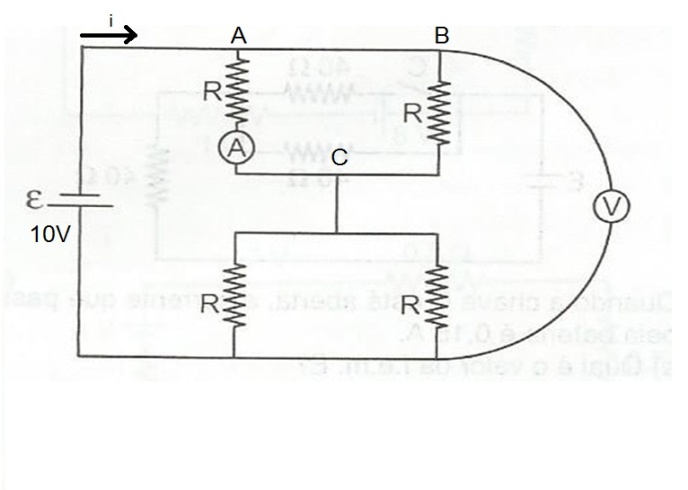  (corrente total)Como AC e BC estão em paralelo e possuem a resma resistência equivalente, a corrente que passa por cada caminho deve ser a mesma, sendo  => Resposta: A leitura do amperímetro é 0,5A.b) Como o voltímetro está conectado em paralelo com o circuito, sua leitura será o valor da ddp da bateria, logo, 10V.2. a) No trecho entre a resistência de 4Ω e o fio, ocorre um curto-circuito, então não passa corrente pela resistência de4Ω.A resistência equivalente entre as resistências de 4Ω e 6Ω em paralelo é:A resistência equivalente total é dada entre o paralelo da R=2,4Ω acima e a resistência de 2Ω.b) c) Como o voltímetro está ligado em paralelo com o circuito, sua leitura é se 15V.3. a) b) Questões Médias1. a)Na lâmpada temos P=1,5W e V=6V, logo: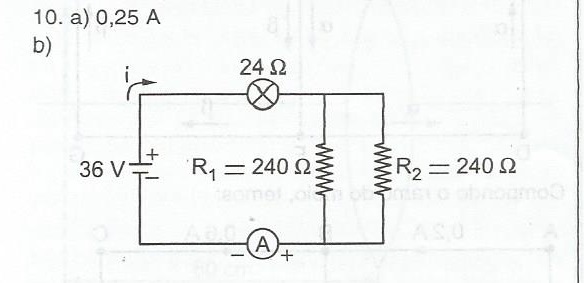 2. a)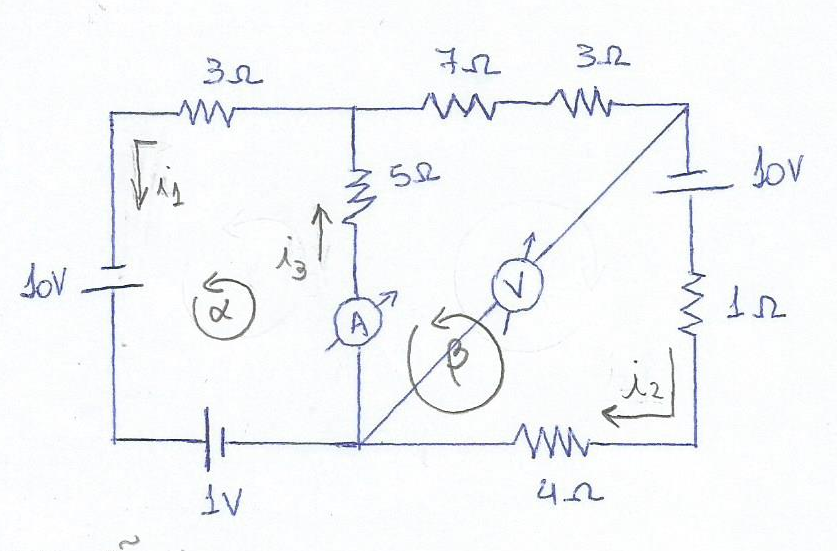 Na malha α :-10 + 1 + 5  + 3  = 05  + 3  = 9 Na malha β :-10 + 1  + 4 + 5  + 7  + 3  = 015  + 5  = 105  +  = 2 Resolvendo o sistema de ,  e , temos:;  e A leitura do amperímetro é .b) A leitura do voltímetro é: = -5 + 10     =  V3. Adotando um sentido arbitrário 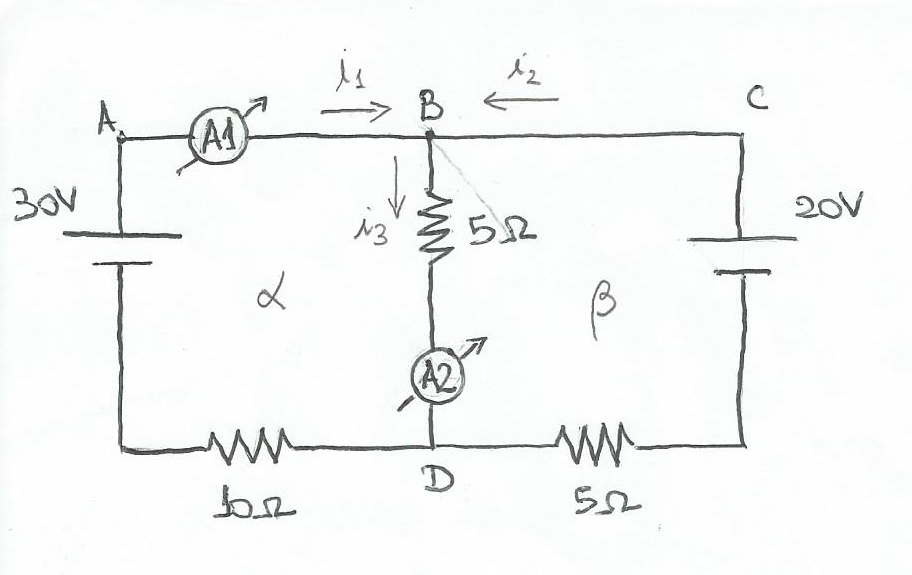 Nó B:  Malha α : 5  + 10  – 30 = 0                  + 2  = 6 Malha β : 5  + 5  - 20 = 0                    +  = 4 Resolvendo o sistema de ,  e , temos:;  e Como os sinais das correntes deram positivos, os sentidos adotados inicialmente são os corretos.Questões Difíceis1. No circuito abaixo, os pontos em verde têm a mesma tensão. O mesmo vale para os pontos em vermelho.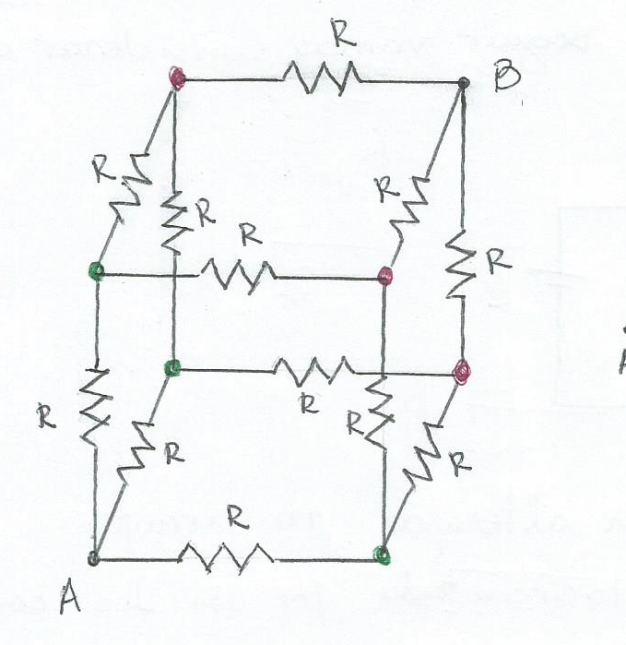 Por isso, podemos arranjar o circuito da seguinte forma: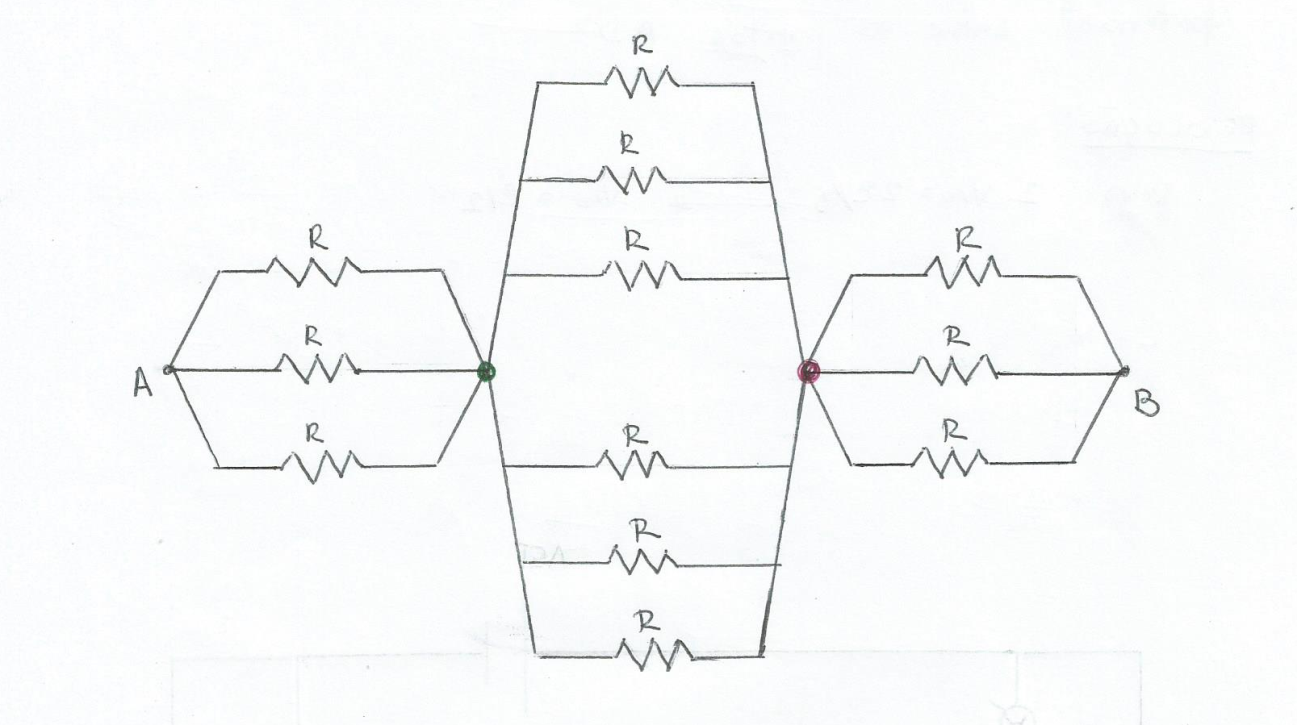 Mudando as resistências em paralelo para resistências equivalentes, temos: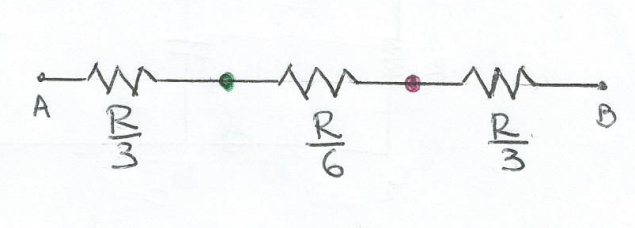 Logo,  2. Pela simetria do circuito, concluímos que D, O e F têm o mesmo potencial e podem ser considerados coincidentes.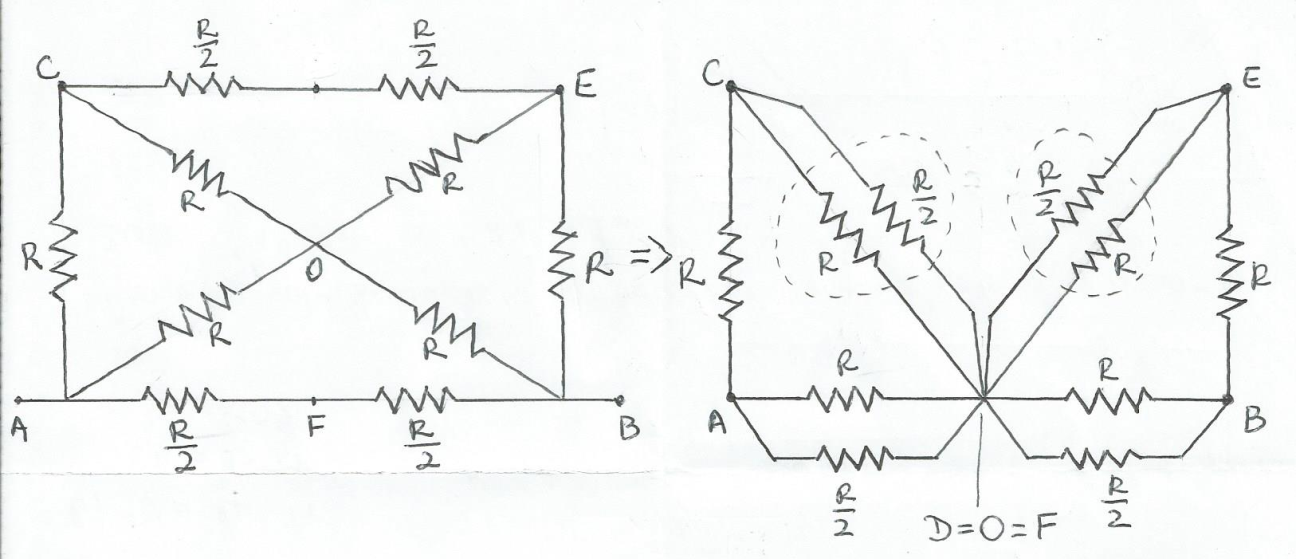 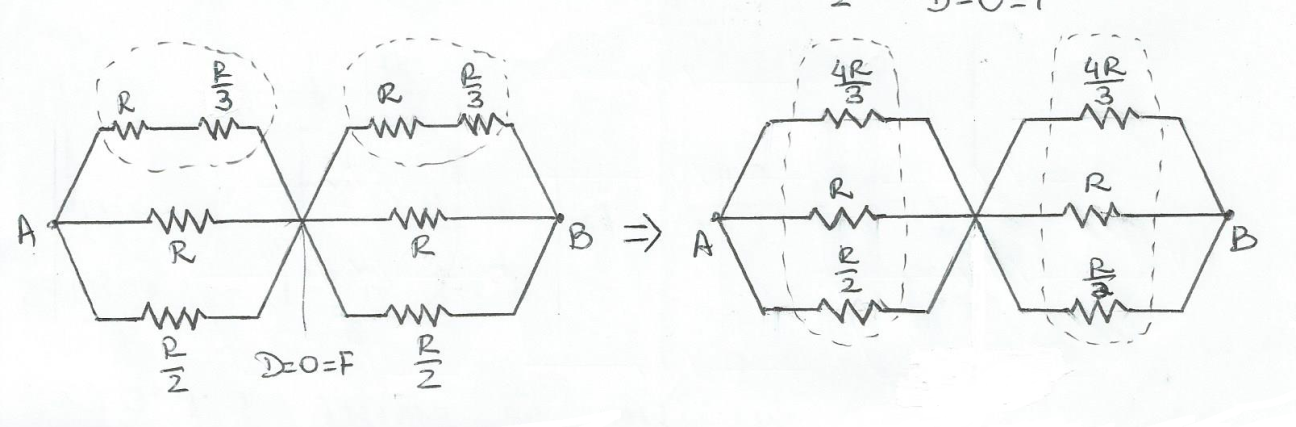 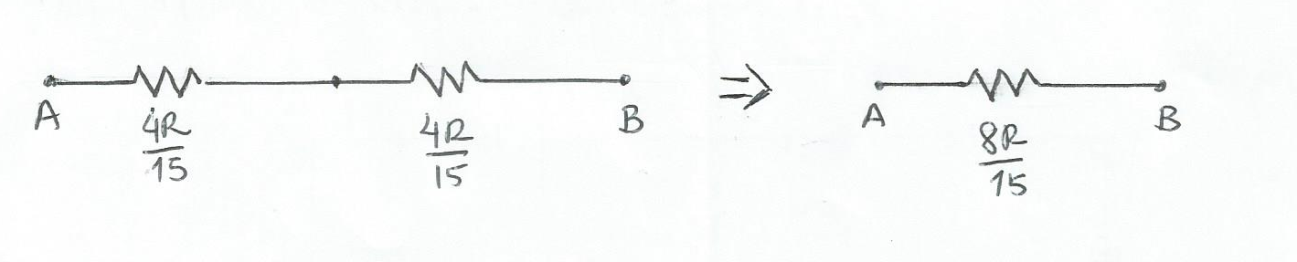 3. a) O circuito com a chave aberta pode ser representado da seguinte forma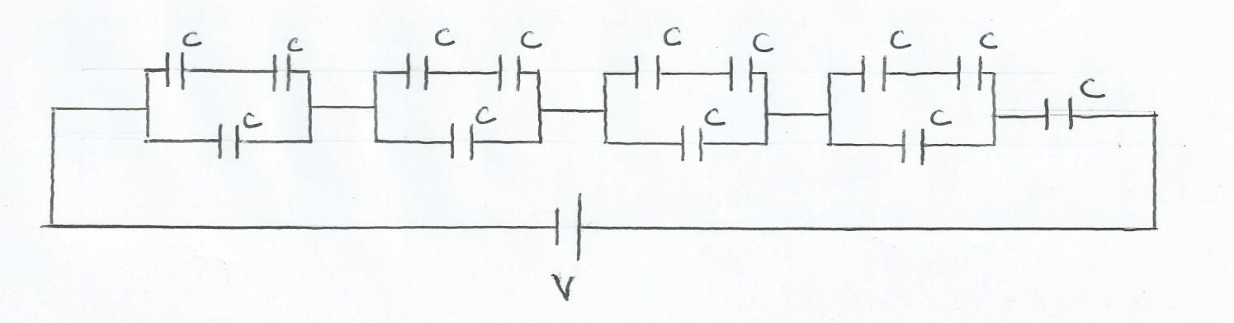 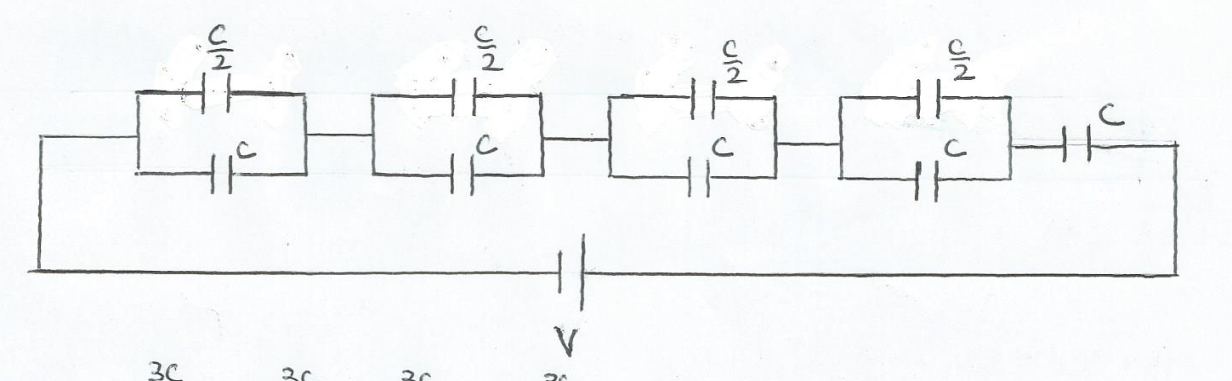 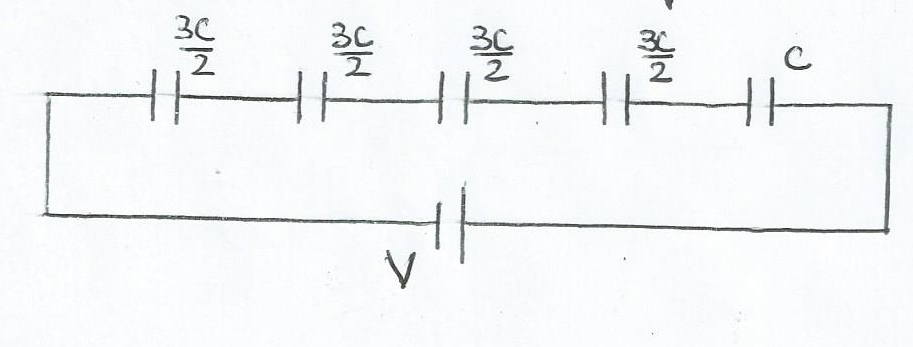 b) Com a chave fechada temos um curto circuito.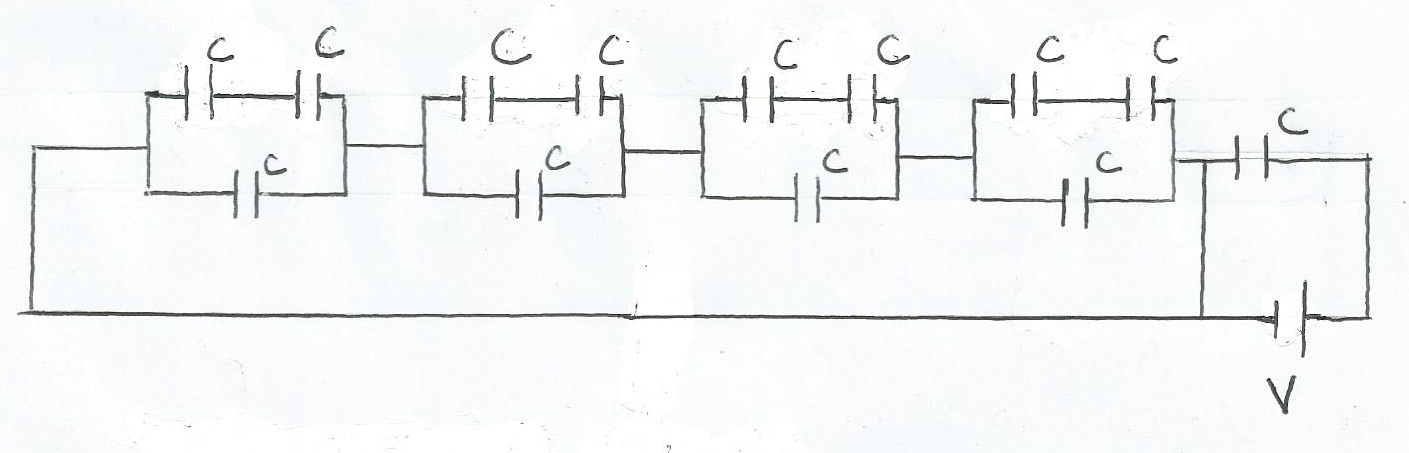 